Montmorency FarmPosted by Sylvia Tupper- I think the farm photo was taken about 1925. My uncle Jim Davey took over the farm when my grandfather died and built the brick house on part of the land in the 1950s. When he sold the land to the school they redesigned the road so that Para Road went behind the house instead of in front. I think it is still there but you only see the back from the road. This is the old farm house which is thought to have been built in the early days of settlement of the area and was the only dwelling on the "Montmorenci Estate" when it was sold in 1916, when my grandfather bought the land. The estate stretched the whole length of Sherbourne Road - from the railway line at Para Road, Greensborough to the railway bridge near Bolton Street, Eltham. This is the best photo I have of the old farmhouse, again probably taken in 1925.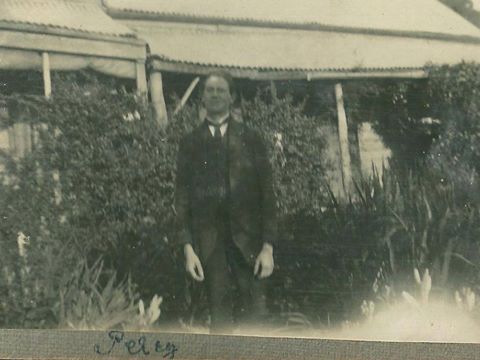 